UPISI DJECE U PRVI RAZRED OSNOVNE ŠKOLE –OBAVIJEST ZA RODITELJE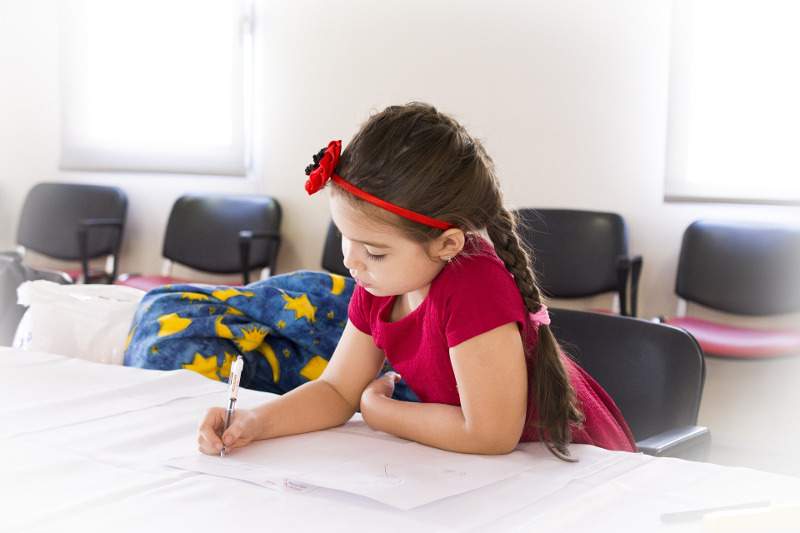 Dragi roditelji,s obzirom na aktualnu epidemiološku situaciju i organizaciju rada u Službi za školsku medicinu Nastavnog zavoda za javno zdravstvo SDŽ-a, ovim putem Vas obavijesštavamo o nastavku aktivnosti i uputama vezanim uz preglede djece pred upis u 1.razred osnovne škole, za školsku godinu 2020/21.  Nadležni tim školske medicine za OŠ kraljice Jelene je: Vlatka Gabrić, dr. med., spec. šk. med. vlatka.gabric@nzjz-split.hrMilena Bošnjak, medicinska sestramilena.bosnjak@nzjz-split.hrTel.: 021/212-907Molimo da pročitate upute Nastavnog zavoda za javno zdravstvo SDŽ-a gdje možete i preuzeti potrebne dokumente prilikom pregleda.  OVDJE.